Enrolment Form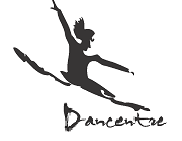 ENROLMENT IS CONFIRMED UPON THE RETURN OF ASIGNED ENROLMENT FORM AND FULL FEE PAYMENTSURNAME:		______________________________________________________________GIVEN NAMES:	______________________________________________________________DATE OF BIRTH:	________________________________		AGE:	_________________ADDRESS:		______________________________________________________________			_____________________________________	POST CODE:	____________PARENTS/GUARDIAN:		NAMES:______________________________________________________________PARENT EMAIL:_____________________________________LANDLINE:___________________		MOBILE: __________________CLASS ATTENDING:______________________________________________________________    ______________________________________________________________ ____________________________________________________________________________________________________________________________DANCENTRE STUDIO ATTENDING: BRIGHTON / HAMPTONEMERGENCY CONTACT:	NAME:______________________________________________________________MOBILE:___________________________Please list any known illnesses and details of administration of medication where these may be relevant to the student undertaking dance classes.__________________________________________________________________________________________________________________________________________________________________________________________CONDITIONS OF ENROLMENTPLEASE READ CAREFULLYEnrolment forms of students under 18 years of age must be signed by a parent/guardian.All current and new students are required to re-enroll/enroll each year by completing a new enrolment form.Full payment of fees must be received in order to secure a place in a class for the new year.Continued enrolment is dependent upon ongoing full fee payments.Full payment of fees must be received by the 2nd Friday of each term.Fees not received by this time will incur a $20 late fee.NO refunds will be given under any circumstances.Missed classes may be made up by the student attending additional classes in the scheduled timetable only during the term missed.All students must follow Dancentre school uniform regulations, & be suitably groomed and ready prior to class commencement time.Parents and friends are not permitted to view classes or rehearsals except during open weeks unless permission has been given by the principals.Open weeks are held during the last weeks of term 1 & 2 only.DANCENTRE MARKETING AUTHORITYI, the undersigned give permission for my child/children’s photograph to be taken during classes/productions for the purpose of the use of images in any Dancentre advertising, which may include website, brochures, display or other marketing materials at Dancentre’s discretion.YES / NOEMERGENCY/INJURY DISCLAIMERIn the event of an emergency I do hereby give permission to the representative of Dancentre to use his or her discretion in determining the most appropriate course of action with regard to the best interests of the above named student/s.Dancentre will not be liable for any loss or injury incurred by the student/s while the student/s are attending Dancentre classes, or travelling to or from Dancentre classes.I have read, understand and agree to the conditions set out on this enrolment form.SIGNED		____________________________	(PARENT/GUARDIAN)DATE			____________________________Please return enrolment form to PO Box 7016 Brighton 3186DANCENTRE(03)9596 9911dance@dancentre.com.auwww.dancentre.com.au